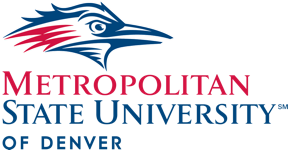 METROPOLITAN STATE UNIVERSITY of DENVER 
BOARD OF TRUSTEES 
Full Board Meeting AgendaFriday, March 8, 2024 9:00 a.m. – 10:55 a.m.
Jordan Student Success Building 890 Auraria Pkwy., Room 400 (University Advancement Boardroom) 
Board Campus Tour11:15 a.m. – 1:15 p.m.9:00CALL TO ORDERCALL TO ORDER9:00 – 9:15CHAIR’S WELCOME & REPORTCHAIR’S WELCOME & REPORTFarewell to Mike Kopp (5 min.)Alumni Spotlight: Justin Darnall (5 min.)Chair’s Remarks (5 min.)9:15 – 9:20CONSENT AGENDACONSENT AGENDAApproval of September 22, 2023, and January 19, 2024, Board of Trustees Meeting Minutes Office of Human Resources report of personnel actions for the Board’s approval, which have occurred since the last Board Meeting on January 19, 2024Approval of Tenure Upon Appointment of Dr. Laura Niesen de Abruña, Dr. Rashad Anderson and Dr. Catherine “Cath” KleierFrom January 2024 Executive SessionApproval of Posthumous Degrees for Xavier Parchment, Collin Walker, and Cameron Jesse9:20 – 10:20STRATEGIC DISCUSSION ITEMSSTRATEGIC DISCUSSION ITEMS9:20 – 9:45Artificial Intelligence (AI) and the Future of Education at MSU Denver
(15 min. presentation/10 min. discussion)Sam Jay, Director of Faculty Affairs & Professor of Communication Studies9:45 – 10:05Government Affairs & State Legislative Update
(10 min. presentation /10 min. discussion)Kaycee Gerhart, VP of Government Affairs10:05 – 10:202 Up / 2 Down
(10 min. presentation /5 min. discussion)Meredith Jeffers, Director of University Strategy and Buffy Ribble, Interim Director of Data and Analytics10:20 – 10:50REPORTS & ACTION ITEMSREPORTS & ACTION ITEMS10:20 – 10:25Finance Committee ReportRussell Noles, Finance Committee Chair10:25 – 10:30Governance Committee ReportApproval of Creation of Finance and Audit CommitteeApproval of SRJC/Governance Committee CadenceEmily Garnett, Governance Committee Chair10:30 – 10:35Academic and Student Affairs (ASA) Committee ReportApproval of New ProgramsOperations Management Major, B.S., College of BusinessSpecial Education Added Endorsement Graduate Certificate, School of EducationMarissa Molina, ASA Committee Chair10:35 – 10:45Written ReportsAuraria Higher Education Center (AHEC)Alumni RepresentativeFaculty TrusteeStudent TrusteeFaculty Senate PresidentStaff Senate PresidentJerry Glick, Vice ChairJim QualteriAnn ObermannMike WarnerLiz GoodnickRuby Matheny10:45 – 11:05President’s ReportJanine Davidson, President11:05INFORMATION ITEMSINFORMATION ITEMSHuman Resources report of personnel actions for the Board’s information, which have occurred since the last Board Meeting on Friday, January 19, 202411:05 – 11:10PUBLIC COMMENTPUBLIC COMMENT11:10ADJOURNMENTADJOURNMENT11:15 – 1:15Board Campus TourJames Mejía, Chief Strategy Officer